نمو النبات و منظماتهنبت 373أسماء الطالبات:اسم التجربة:الهدف منها:النتيجة:الجدول:الرسم البياني:التعليق:King Saud UniversityFaculty of ScienceBotany and Microbiology Dept.     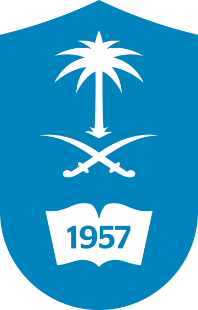 جامعة الملك سعودكلية العلومقسم النبات والأحياء الدقيقةاسم المنظمالتركيزالنسبة المئوية للإنبات